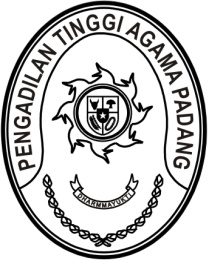 MAHKAMAH AGUNG REPUBLIK INDONESIADIREKTORAT JENDERAL BADAN PERADILAN AGAMAPENGADILAN TINGGI AGAMA PADANGJalan By Pass KM 24, Batipuh Panjang, Koto TangahKota Padang, Sumatera Barat 25171 www.pta-padang.go.id, admin@pta-padang.go.idSURAT KETERANGANNomor: Saya yang bertanda tangan dibawah ini Nama		: Dr. H. Abd. Hamid Pulungan, S.H., M.H.NIP		: 195807051986031001Jabatan		: Ketua Pengadilan Tinggi Agama PadangDengan ini menerangkan bahwaNama		: Dr. Drs. H. Abdul Hadi, M.H.I.Alamat		: Graha Agung Perdana Nomor B.27, RT.01/RW.16, Kelurahan Batipuh Panjang,  Kecamatan Koto Tangah, Kota  Padang, Provinsi Sumatera BaratNIP		: 196212281993031004Jabatan		: Hakim Tinggi Pengadilan Tinggi Agama PadangDengan ini menyampaikan bahwa nama yang diatas memang benar bertugas di Pengadilan Tinggi Agama Padang sampai saat ini. Surat keterangan ini diterbitkan sebagai persyaratan dan bukti dukung yang berkaitan dengan prosedur mengajukan pindah memilih Demikianlah surat keterangan ini dibuat dan digunakan sebagaimana mestinyaPadang, 29 Januari 2024Ketua,Abd. Hamid Pulungan